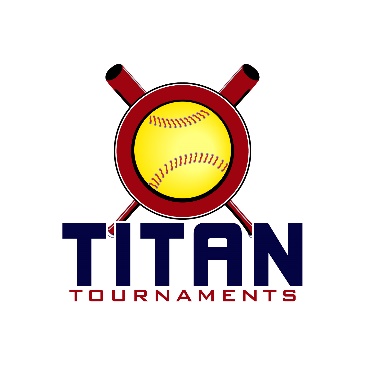 	Thanks for playing ball with Titan!	
Park Address: Coal Mountain Park – 3560 Settingdown Rd, Cumming, GA

Format: 3 seeding games + single elimination bracket playRoster and Waiver Forms must be submitted to the onsite director upon arrival and birth certificates must be available on site in each head coach’s folder.Entry Fee - $320
Team Gate Fee - $120
Sanction $35 if unpaid in 2019Please check out the How much does my team owe document.Run rule is 12 after 3, 10 after 4, 8 after 5. Games are 7 innings if time permits.The pitcher shall have both feet touching the pitching rubber, and shall continue to do so until the forward step.
The on deck circle is on your dugout side. If you are uncomfortable with your player being that close to the batter, you may have them warm up further down the dugout, but they must remain on your dugout side.
Headfirst slides are allowed, faking a bunt and pulling back to swing is allowed.Runners must make an attempt to avoid contact, but do not have to slide.
Warm Up Pitches – 5 pitches between innings or 1 minute, whichever comes first.Coaches – one defensive coach is allowed to sit on a bucket or stand directly outside of the dugout for the purpose of calling pitches. Two offensive coaches are allowed, one at third base, one at first base.
Offensive: One offensive timeout is allowed per inning.
Defensive: Three defensive timeouts are allowed during a seven inning game. On the fourth and each additional defensive timeout, the pitcher must be removed from the pitching position for the duration of the game. In the event of extra innings, one defensive timeout per inning is allowed.
An ejection will result in removal from the current game, and an additional one game suspension. Flagrant violations are subject to further suspension at the discretion of the onsite director.
*Schedule*Games are 75 minutes finish the inning*Please be prepared to play at least 15 minutes prior to your team’s scheduled start times*TimeFieldGroupTeamScoreTeam16U/18U Seeding Games16U/18U Seeding Games16U/18U Seeding Games16U/18U Seeding Games16U/18U Seeding Games16U/18U Seeding Games8:00216U/18UDirt Dawg Mizuno (GS)4-7Georgia Vengeance9:25216U/18UDirt Dawgs – Fleming2-3Atlanta Flames – Propst10:50216U/18UDirt Dawg Mizuno (GS)0-4Atlanta Flames – Propst12:15216U/18UDirt Dawgs – Fleming10-1Georgia Vengeance1:40216U/18UAtlanta Flames – Propst8-2Georgia Vengeance3:05216U/18UDirt Dawgs – Fleming1-4Dirt Dawg Mizuno (GS)12U Seeding Games 12U Seeding Games 12U Seeding Games 12U Seeding Games 12U Seeding Games 12U Seeding Games 8:00812UMidway Crush14-3Team GA 079:25812U07 Coal Mountain Express1-13Titans – Beal10:50812UMidway Crush2-9Alpharetta Fire Red 0612:15812UTeam GA 070-7Atlanta Premier 07 DeMeester1:40812UTitans – Beal7-0Alpharetta Fire Red 063:05712U07 Coal Mountain Express5-1Midway Crush3:05812UAlpharetta Fire Red 060-3Atlanta Premier 07 DeMeester4:30712UTeam GA 070-9Titans - Beal4:30812U07 Coal Mountain Express3-2Atlanta Premier 07 DeMeester10U Seeding Games – Spartan & Titan cross seed into a 10 team single elimination bracket10U Seeding Games – Spartan & Titan cross seed into a 10 team single elimination bracket10U Seeding Games – Spartan & Titan cross seed into a 10 team single elimination bracket10U Seeding Games – Spartan & Titan cross seed into a 10 team single elimination bracket10U Seeding Games – Spartan & Titan cross seed into a 10 team single elimination bracket10U Seeding Games – Spartan & Titan cross seed into a 10 team single elimination bracket8:00510U SpartanTitans Fastpitch 082-4Lookouts8:00610U SpartanEast Cobb Edge 099-10Lilburn T-Birds 098:00710U TitanTitans – Yeomans9-1Diamond Divas9:25510U SpartanTitans Fastpitch 088-1Lilburn T-Birds 099:25610U Spartan09 Alpharetta Fire4-3Lady Combat9:25710U TitanGeorgia Prime 084-2Alpharetta Fire 0810:50510U SpartanEast Cobb Edge 0921-1Lady Combat10:50610U Spartan09 Alpharetta Fire3-8Lookouts10:50710U TitanTitans – Yeomans2-5Alpharetta Fire 0812:15510U SpartanTitans Fastpitch 088-0East Cobb Edge 0912:15610U TitanTitans – Yeomans19-1Georgia Prime 0812:15710U TitanDiamond Divas1-14Alpharetta Fire 081:40510U SpartanLookouts7-1Lady Combat1:40610U Spartan09 Alpharetta Fire6-3Lilburn T-Birds 091:40710U TitanDiamond Divas6-5Georgia Prime 0816U/18U16U/18U16U/18U Atlanta Flames Propst 3 Atlanta Flames Propst 3 Atlanta Flames Propst 31Field 2 – 4:30Field 2 – 4:30(1Flames  5Flames  5Flames  54 Vengeance 1 Vengeance 1 Vengeance 1Field 2 – 7:20Field 2 – 7:20(3 Flames FlamesCHAMPIONSCHAMPIONS Dirt Dawgs Fleming 1 Dirt Dawgs Fleming 1 Dirt Dawgs Fleming 12Field 2 – 5:55Field 2 – 5:55(2 DD Mizuno GS 2 DD Mizuno GS 2 DD Mizuno GS 23Dirt Dawg Mizuno GS 2Dirt Dawg Mizuno GS 2Dirt Dawg Mizuno GS 212U12U12U Titans Beal 8 Titans Beal 8 Titans Beal 81 Fire Red 06 11 Fire Red 06 11 Fire Red 06 11Field 7 - 7:20Field 7 - 7:20(3 Titans Beal 0 Titans Beal 0 Titans Beal 04Field 7 - 5:55Field 7 - 5:55(1 Fire Red 06 1 Fire Red 06 1 Fire Red 06 15 Crush 5 Crush 5 Crush 5Field 7 - 8:45Field 7 - 8:45(5 AP 07 AP 07CHAMPIONSCHAMPIONS AP 07 12 AP 07 12 AP 07 123Field 8 - 5:55Field 8 - 5:55(2 AP 07 4 AP 07 4 AP 07 46Field 8 - 7:20Field 8 - 7:20(4 Team Ga 07 0  Team Ga 07 0  Team Ga 07 0  AP 07 4 AP 07 4 AP 07 42 Coal Mountain 07 2 Coal Mountain 07 2 Coal Mountain 07 210U Bracket10U Bracket10U BracketLookouts 5Lookouts 5S1Prime 08 1(4EC Edge 0 EC Edge 0 T4Field 5 - 5:55(1Field 5 - 3:05EC Edge 09 9EC Edge 09 9(7Titans Yeomans 7Titans Yeomans 7Titans Yeomans 7S5Field 5 - 7:20Field 5 - 7:20EC Edge 09 6Titans Yeomans 6Titans Yeomans 6T2(3Field 5 - 4:30Titans Yeomans 12 Titans Yeomans 12 S309 Alpharetta Fire 309 Alpharetta Fire 3Field 5 - 8:45Field 5 - 8:45(9Titans Yeomans Titans Yeomans CHAMPIONSCHAMPIONSAlpharetta Fire 08 11Alpharetta Fire 08 11T1Diamond Divas 6(5Fire 08 2 Fire 08 2 T3Field 6 - 5:55(2Field 6 - 3:05Diamond Divas 1Diamond Divas 1S6(8 Lady Combat 2Field 6 - 7:20Field 6 - 7:20Titans FP 08 3Titans FP 08 3Titans FP 08 3Titans FP 08 11Titans FP 08 11S2(6Field 6 - 4:30Titans FP 08 5 Titans FP 08 5 S4Lilburn T Birds 09 1Lilburn T Birds 09 1